紀錄片行動列車電影花蓮地區放映場次一覽表詳細介紹請見官網：（請選擇「花蓮」）http://www.bamid.org/2019/MoviePlay.aspx?K=4%3fwebsn%3d66場次地點播映廳室日期時間片名(均為普級)片長(分)1文化局圖書館文化電影院2019/09/2114:00浮塵之島  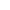 482洄家共好空間

2019/09/2119:00如果海有明天  583文化局圖書館文化電影院2019/09/2214:00農地重金屬樂章  584夏比安民宿2019/09/2214:00幸福定格  865文化局圖書館文化電影院2019/09/2814:00邊城啟示錄  726洄家共好空間2019/09/2819:00Alis的心願  647文化局圖書館文化電影院2019/09/2914:00臨時工  308夏比安民宿2019/10/2714:00我愛高跟鞋  559好地下藝術團好地下藝術空間2019/11/0214:00大帳篷-想像力的避難所11810好地下藝術團好地下藝術空間2019/11/1614:00錢江衍派  89